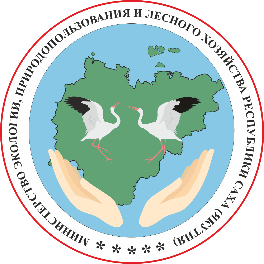 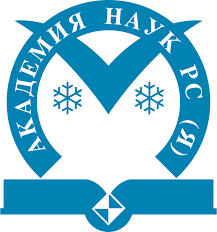 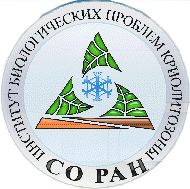 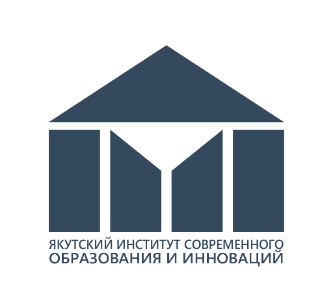 ИНФОРМАЦИОННОЕ ПИСЬМОо Республиканском фотоконкурсе «Внимание, птица!»Республиканский фотоконкурс «Внимание, птица!» проводиться с целью привлечения экологического интереса к многообразию мира птиц, его значению и потребностям. Условия проведения Фотоконкурса:В Фотоконкурсе могут принимать участие все желающие: профессиональные и фотолюбители, проживающие в Якутии, независимо от возраста, пола, рода занятий и увлечений. Допускается участие в фотоконкурсе коллективов авторов, студий фотографии, редакций, а также других объединений и организаций.Плата за участие в конкурсе не взимается, работы не рецензируются, работы остаются в распоряжении организаторов, с правом некоммерческого использования, для показа и издания на территории Якутии с обязательным указанием авторства.Порядок проведения Фотоконкурса:Фотоконкурс проводится в период с 24 января по 27 марта 2020 года по следующим этапам:24.01-20.03.2020 г. – сбор фотографий на электронную почту: ecoprosmop2015@mail.ru20.03-25.03.2020 г. – рассмотрение работ конкурсной комиссией, подведение итогов, определение победителей;26.03.2020 г. – награждение победителей ФотоконкурсаНоминация Фотоконкурса: «Зимняя жизнь птиц в Якутии» (принимаются фотографии зимующих видов, кроме воробьев, ворон и воронов)«Птицы: интересный кадр» (принимаются интересные кадры из жизни птиц, в том числе имеющие художественную ценность, без искусственного изменения содержания фотографии в программах как Photoshop и др.)«Редкие птицы Якутии» (принимаются фотографии птиц, занесенных в Красную книгу РС(Я) (2019), а также виды, которые считаются залетными в Якутии) «Хищные птицы Якутии» (принимаются качественные фотографии хищных птиц, кроме черного коршуна)По каждой номинации будет выявлен победитель. Автор лучшей работы среди всех номинаций будет награжден званием «Лучший фотограф птиц Якутии».Контакты.Контактные лица по вопросам участия образовательных организаций в Конференции – Седалищева С.Н., 89148255704; Гуринова Н.С., 89991730978С Положением Конференции можно ознакомиться на сайтах: minpriroda.sakha.gov.ru; http://isoinno.ru/ Заявкана участие в Республиканском фотоконкурсе «Внимание, птица!»На примере заявкиФ.И.О. участника (полностью):Иванов Иван ИвановичПсевдоним (страница в инстаграмм и/или никнейм в ykt.ru):Место работы/учебы____________________Должность:_________________Электронный адрес: email@mail.ruКонтактный телефон: 8(9….Номинации: 1. «Зимняя жизнь птиц в Якутии» (принимаются фотографии зимующих видов, кроме воробьев, ворон и воронов)2. «Птицы: интересный кадр» (принимаются интересные кадры из жизни птиц, в том числе имеющие художественную ценность, без искусственного изменения содержания фотографии в программах как Photoshop и др.)3.	«Редкие птицы Якутии» (принимаются фотографии птиц, занесенных в Красную книгу РС(Я) (2019), а также виды, которые считаются залетными в Якутии) 4.	«Хищные птицы Якутии» (принимаются качественные фотографии хищных птиц, кроме черного коршуна)@Ivanov.IvanIvanovIvan99Имя файлаНоминацияНазвание работы, место съемки (по желанию можете добавить описание, как был получен кадр)Технические параметры кадра (по желанию)Беркут.jpgХищные птицы Якутии«Царь птиц». Хангаласский улус, р. Улах-Ан. Поднялся на сопку и увидел орла, подкрался до 50 метров и сделал несколько кадров.400mm (экв. 600mm) f:5.6 1/800 iso 640